REGULAMINPowiatowego  konkursu 
na  SAMODZIELNE PRZYGOTOWANIE FILMIKU  na tik toku na temat profilaktyki hiv/aids                     i innych chorób przenoszonych drogą płciową, w ramach akcji „Bezpieczne walentynki 2022”Międzychód  2022 r.Postanowienia ogólne:Przedmiotem konkursu w ramach akcji „Bezpieczne Walentynki 2022”  jest  samodzielne przygotowanie filmiku na Tik Toku na temat profilaktyki HIV/AIDS i innych chorób przenoszonych drogą płciową. Organizator konkursu:Powiatowa Stacja Sanitarno - Epidemiologiczna w Międzychodzie, Dział Oświaty Zdrowotnej i Promocji Zdrowia.Partner:Starostwo Powiatowe w MiędzychodzieZasięg i warunki uczestnictwa w konkursie: Konkurs skierowany jest do uczniów VIII klas szkół podstawowych oraz uczniów szkół ponadpodstawowych  w powiecie międzychodzkim.Autorem pracy może być tylko jedna osoba.Udział w konkursie jest dobrowolny.Ramy czasowe konkursu: 12.01.2022r. - 20.02.2022r.Posiedzenie powiatowej komisji konkursowej – do 21.02.2022r.Ogłoszenie wyników i prezentacja prac laureatów na profilu Facebook oraz stronie internetowej PSSE w Międzychodzie nastąpi w dniu 22.02.2022r.Nagrody rzeczowe zostaną dostarczone do szkół do których uczęszcza laureat lub osoba wyróżniona do dnia 28.02.2022r.Zadanie dla uczestników konkursu 1.  Zadanie konkursowe polega na samodzielnym przygotowaniu filmiku na Tik Toku na temat profilaktyki HIV/AIDS i innych chorób przenoszonych drogą płciową.  Jeden uczestnik   wykonuje jedną pracę. Źródłem rzetelnych informacji na temat HIV/AIDS jest  Krajowe  Centrum ds. AIDS  (www. aids.gov.pl).Praca konkursowa nie może wzbudzać agresji i nietolerancji wobec osób żyjących 
z HIV oraz przekraczać norm społecznych - nie może zawierać treści wulgarnych, obrażających inne osoby.Do konkursu mogą być zgłaszane wyłącznie samodzielne projekty nienaruszające praw osób trzecich (w szczególności autorskich praw osobistych i majątkowych osób trzecich), nigdzie poprzednio niepublikowane, do których uczestnicy konkursu posiadają wyłączne 
i nieograniczone prawa. Ponadto, projekty zgłoszone w ramach konkursu nie mogą stanowić reklamy produktów lub ich producentów, nazw i logotypów firm oraz ich produktów. Pracę konkursową w wersji ostatecznej należy przesłać emailem na adres: oswiata.zdrowotna@psse-miedzychod.pl  do 07.02.2022r.  w treści należy dodać skopiowany link do filmiku. Do pracy konkursowej należy dołączyć (w treści maila) imię 
i nazwisko autora, nazwa szkoły oraz załącznik nr 1 lub 2 (w zależności od wieku uczestników) podpisany tylko w wersji elektronicznej (np. skan lub zdjęcie).Zasady oceny oraz skład komisji konkursowej:Zasady oceny:zgodność z regulaminem,poprawność merytoryczna,czytelność przekazu,pomysłowość i kreatywność w sposobie interpretacji tematu. Skład komisji konkursowej:w skład komisji konkursowej wchodzą minimum 3 osoby,komisja konkursowa powoływana jest przez osoby odpowiedzialne za przeprowadzeniekonkursu na poszczególnych etapach.Przebieg konkursu i sposób nagradzania:Konkurs składa się z dwóch etapów: szkolnego i powiatowego.1. Etap szkolny - uczniowie zgłaszają się samodzielnie, liczba prac wysłanych z danej szkoły jest nieograniczona..     2.  Etap powiatowy – spośród nadesłanych prac powiatowa komisja konkursowa powołana przez pracownika ds. oświaty zdrowotnej i promocji zdrowia Powiatowej Stacji Sanitarno – Epidemiologicznej wybiera 10 najciekawszych prac, które zostaną udostępnione na Facebooku PSSE w Międzychodzie. Do głosowania przystępują odbiorcy posta dotyczącego konkursu na Facebooku. Czas głosowania od 07.02.2022r. – 20.02.2022r.  I, II i III miejsce otrzymują uczestniczy, którzy zbiorą największą liczbę polubień pod swoim linkiem do filmiku.  Fundatorami nagród jest Powiatowa Stacja Sanitarno – Epidemiologiczne                        w Międzychodzie oraz Partner - Starostwo Powiatowe w Międzychodzie.     3. Rodzaj nagród - nagrody rzeczowe.   Prawo autorskie i inne prawa1.	Uczestnik nieodpłatnie przenosi na Organizatora autorskie prawa majątkowe do utworu, a także prawa zależne, w tym prawo do opracowania  utworu  poprzez  jego  adaptację  lub  przerobienie  utworu,  połączenie  z  go  z  innym utworem, a Organizator Konkursu oświadcza, iż przyjmuje autorskie prawa majątkowe do utworu.2. Autorskie  prawa  majątkowe  do  utworu  wraz  z  prawami  zależnymi,  przechodzą  na  Organizatora w momencie przekazania pracy konkursowej i dają Organizatorowi prawo do nieograniczonego w czasie wykorzystania i rozporządzania utworem, w tym zezwolenie na rozporządzenie i korzystanie z opracowania utworu w kraju i za granicą bez ponoszenia przez Organizatora dodatkowych opłat. Organizator nabywa autorskie prawa majątkowe i zależne na następujących polach eksploatacji:a) wytwarzanie    nieograniczonej    liczby    egzemplarzy    utworów    z    zastosowaniem    technik poligraficznych, reprograficznych, informatycznych, fotograficznych, cyfrowych, na nośnikach optoelektrycznych, zapisu magnetycznego, audiowizualnych lub multimedialnych;b) wprowadzanie do obrotu oryginałów lub egzemplarzy utworu, najem lub użyczenie oryginału albo egzemplarzy,   na   których   utrwalono   utwór  bez  ograniczeń   przedmiotowych,   terytorialnych i czasowych, bez względu na przeznaczenie;c) wprowadzenie do pamięci komputera i systemów operacyjnych; rozpowszechnianie w sieciach informatycznych lub teleinformatycznych, w tym w Internecie (m.in. na portalach społecznościowych typu Facebook, YouTube, Twitter) w taki sposób, aby dostęp do utworów przez osoby trzecie był możliwy w wybranym przez nie miejscu i czasie;d)  publiczne wykonanie, wystawienie, wyświetlenie, odtworzenie, nadawanie;e)  wykorzystywanie w celach informacyjnych, promocji i reklamy.3. Uczestnik zezwala  Organizatorowi  na  rozporządzanie  i  korzystanie  z  opracowań  utworu  
w  zakresie wskazanym powyżej oraz przenosi na Organizatora uprawnienie do udzielania w tym zakresie zezwoleń na rozporządzanie i korzystanie z opracowań utworu.4. Utwór jest mojego autorstwa /autorstwa mojego dziecka/podopiecznego* i,  że  w  związku  
z  wykonaniem  utworu  i  przeniesieniem  majątkowych  praw  autorskich  i  praw zależnych na Organizatora, nie są naruszone w żaden sposób prawa osób trzecich.Postanowienia końcowe:Przekazanie pracy konkursowej jest równoznaczne z przyjęciem warunków konkursu przez  autorów. Niniejszy regulamin jest jedynym dokumentem określającym zasady konkursu. W sytuacjach nieobjętych regulaminem oraz w sytuacjach spornych rozstrzygają organizatorzy. Uczestnicy, którzy naruszą regulamin konkursu, jak również obowiązujące w Polsce przepisy prawa powszechnego oraz ogólnie przyjęte normy społeczne i obyczajowe, zostaną wykluczeni z konkursu. Organizator:zastrzega sobie możliwość zmian w regulaminie, zastrzega sobie prawo do unieważnienia konkursu, zastrzega sobie prawo do innego, niż wskazanego wyżej, podziału nagród 
i wyróżnień,zastrzega sobie prawo do odrzucenia pracy naruszającej postanowienia niniejszego regulaminu,zastrzega sobie prawo do wykorzystania prac konkursowych w działaniach promocyjnych, opublikowania ich w całości lub we fragmentach w wydawnictwach okolicznościowych, materiałach prasowych, Internecie lub w inny sposób, zgodnie ze zgodą udzieloną przez uczestnika (załączniki nr 1 lub 2 do regulaminu),nie zwraca kosztów poniesionych w związku z uczestnictwem w konkursie,nie ponosi odpowiedzialności za podanie nieprawdziwych danych przez uczestników konkursu.Udział w konkursie jest równoznaczny z wyrażeniem zgody przez osoby biorące w nim udział na przetwarzanie przez organizatora ich danych na potrzeby konkursu, 
w szczególności na podanie imion i nazwisk, zgodnie z rozporządzeniem Parlamentu Europejskiego i Rady (UE) 2016/679 z dnia 27 kwietnia 2016r. w sprawie ochrony osób fizycznych w związku z przetwarzaniem danych osobowych i w sprawie swobodnego przepływu takich danych oraz uchylenia dyrektywy 95/46/WE.Integralną częścią regulaminu jest:załącznik nr 1 – Zgoda przedstawiciela ustawowego niepełnoletniego uczestnika konkursu na udział w konkursie.załącznik nr 2 - Oświadczenie pełnoletniego uczestnika konkursu. 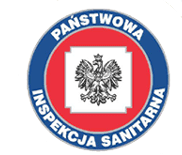 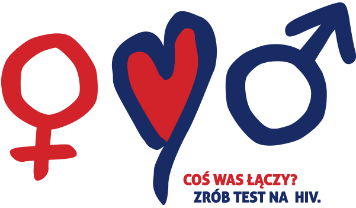 